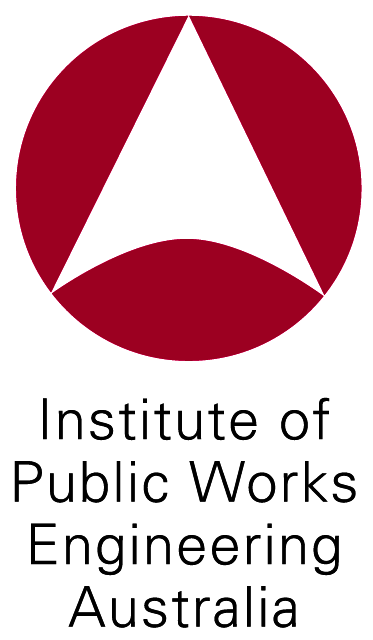 Keith H Wood MedalCall for NominationsThis Medal is presented to recognise an outstanding Engineer in local government, who reflects the dedication and contribution to the industry and the Institute that is worthy of commendation.  Recipients are nominated by their peers.The Award is made by the Municipal Engineering Foundation in honour of Keith H Wood AM who helped establish the Australian Local Government Engineer’s Association which became the , now called the Institute of Public Works Engineering Australia (IPWEA).Members of IPWEA who have contributed towards progress and the improvement of local government engineering and the profession are eligible for the Award.  Eligibility does not preclude an engineer now acting as a Chief Executive Officer.Nominations shall be made by a member of the Institute who will provide a comprehensive curriculum vitae of the applicant and be supported by written evidence fully setting out the reason why the nominee is being put forward. Names and addresses of three members able to support the nomination should also be included.  Nominations should be in sufficient detail to ensure that the Selection Committee can assess the suitability of the nominee.Nominations shall be lodged with the IPWEA National Office prior to 31 May 2013 on Level 12, 447 Kent Street, Sydney 2000. National Public Works Engineering FoundationKeith H Wood MedalNOMINATION FORMNomineeName		………………………………………………………………………………Position	………………………………………………………………………………Address	………………………………………………………………………………I/We hereby nominate _______________________________________ for the Keith H Wood Medal.  We understand that the Awardee needs to be a member of the Institute of Public Works Engineering, Australia.A copy of his/her Curriculum Vitae is attached with supporting documentation.Date	……………………………………………  	(Signed)   ………………………………………………						(Name)    ……………………………………………….						(Position)  ….………………………………………….						(Address)  ..…………………………………………….							     ..…………………………………………….					      .Names and contact details of three Members who are willing to support this nomination are:	Name			Signature	         	Contact Number1. ________________________      ___________________    _____________________	2.________________________    ___________________    ______________________3.________________________     ___________________     _____________________Forward Nomination Form and supporting documentation to:	Mr CEO, National Office, IPWEALevel 12,  NSW 2000by 31st May 2013.